9.00 – 9.30	Registrazione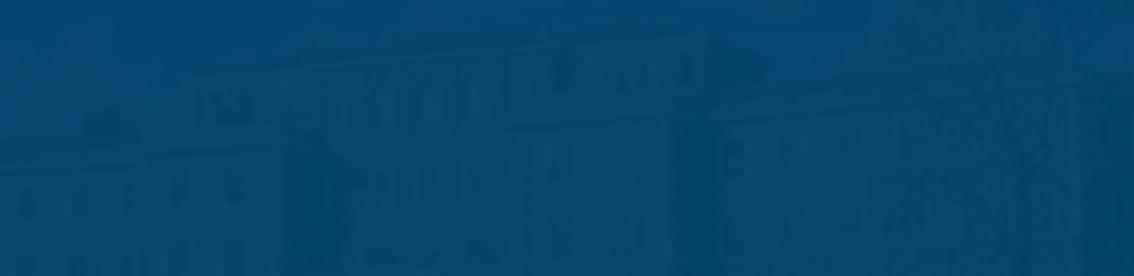 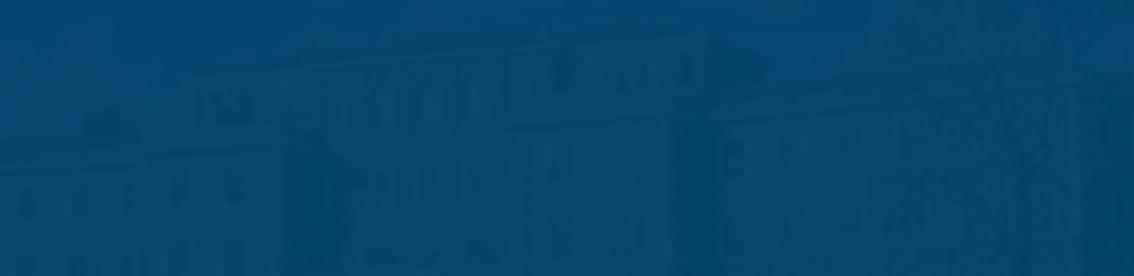 9.30 – 10.15	SALUTI E INTRODUZIONE:DIRETTORE GENERALE ASL ROMA1 – A.TanesePRESIDENTE RCCTR – D. MasalaCinque anni di ricostruzioni mammarie prepettorali in un tempo nella ASL ROMA1 – G. Dal Pra10.15 – 10.45 Coffee Break10.45 – 13.00	IMPATTO DEL COVID sUL TRATTAMENTO MULTIDIsCIPLINARE DEI TUMORI DELLA MAMMELLAPresidenti: M. Goletti, M. A. MirriModeratori: P. Frittelli, G. P. Gasparini, L. Lepre10.45 – 10.55 Riorganizzazione negli ospedali in tempo di covid – P. Chierchini10.55 – 11.35 Cosa cambia in chirurgia senologicaP. L. Bonatti – O. Buonomo – D. Casella – M. Roncella11.35 – 11.45 Cosa cambia in chirurgia ricostruttiva – P. Persichetti11.45 – 11.55 Cosa cambia in oncologia – S. Stani11.55 – 12.05 Cosa cambia in diagnostica per immagini – R. Stella12.05 – 12.15 Cosa cambia in radioterapia – A. Ciabattoni12.15 – 12.25 La solitudine della paziente ricoverata – G. Scoppola12.25 – 13.00 Discussione13.00 – 14.00 Lunch14.00 – 15.10 BRCA 1 E BRCA 2 ED ALTRE INDICAZIONI ALLA CHIRURGIA PROFILATTICAPresidente: P. PersichettiModeratori: R. Marzilli, L. Mastronardi, D. Ranalletta14.00 – 14.15 Lettura Magistrale: Nuove linee guida? – D. Ribuffo14.15 – 14.25  Mastectomie profilattiche – L. Leone14.25 – 14.35	Tecniche ricostruttive nelle mastectomie profilattiche – G. Paolini14.35 – 14.45 Ovariectomia profilattica videolaparoscopica – P. Saccucci14.45 – 14.55 Implicazioni medico legali nella chirurga profilattica – L. R. Fenudi14.55 – 15.10 Discussione15.10 – 16.35 PREVENZIONE E GEsTIONE DELLE COMPLICANZE NELLA RICOsTRUZIONE MAMMARIAPresidente: P. PalomboModeratori: S. Mancini, E. Migliano, E. Pofi15.10 – 15.25 Lettura Magistrale: Mastectomia dopo chirurgia conservativa e radioterapia: quale ricostruzione? – M. Salgarello15.25 – 15.35 Tips and tricks nella gestione delle complicanze – M. Bernini15.35 – 15.45 Radioterapia e ricostruzione – M. Marcasciano15.45 – 15.55 La contrattura capsulare nella ricostruzione prepettoraleM. Onesti15.55 – 16.05 Ruolo dell’approccio conservativo ibrido rigenerativo nella gestione dei “surgical disasters” – M. Guerra16.05 – 16.15 Il danno cutaneo – B. Schiaramazzi16.15 – 16.35 Discussione16.35 – 17.40 TECNICHEETECNOLOGIEADINTEGRAZIONEECOMPLETAMENTO DELLA CHIRURGIA MAMMARIAPresidente: M.ValerianiModeratori: P. L. Bonatti, N. Felici, C. Magliocca16.35 – 16.45  Ruolo della icg imaging nella ricostruzione DTI – M. Gennaro16.45 – 16.55 Techniche di ricostruzione del complesso areola capezzoloP. L. Santi16.55 – 17.05 La ricostruzione mammaria prepettorale con impianto rigenerativo – G. Berna17.05 – 17.15 Utilizzo del Paxman nelle pazienti sottoposte a chemioterapia esperienza a 2 anni – M. Raffaele17.15 – 17.25 Anestesie “ad hoc” – M. Bosco17.25 – 17.35 La procreazione medicalmente assistita nelle Pazienti affette da tumore della mammella – A. Pacchiarotti17.35 – 17.40 Discussione17.40 – 18.20 COMUNICAZIONI LIBEREPresidente: I. MuttilloModeratori: D. Anselmi, L. Gliosci17.40 – 17.50 Esiti del prelievo del lembo di gran dorsale sulla funzionalità della spalla nella ricostruzione mammaria secondaria. Analisi a lungo termine – R. Salzillo17.50 – 18.00	Gestione della ricostruzione mammaria nella mammella ptosica: skin reducing mastectomy e razionali di utilizzo – V. Quercia18.00 – 18.10	Effetti della RT postoperatoria sulla ricostruzione immediata prepettorale con protesi coperte di poliuretano: analisi preliminare della nostra esperienza – V. Pino18.10 – 18.20	Ricostruzione mammaria autologa con FALD – R. Narciso09.00 – 11.00 CHIRURGIA MAMMARIA RICOsTRUTTIVA IN TEMPO DI COVID: EsPERIENZE A CONFRONTO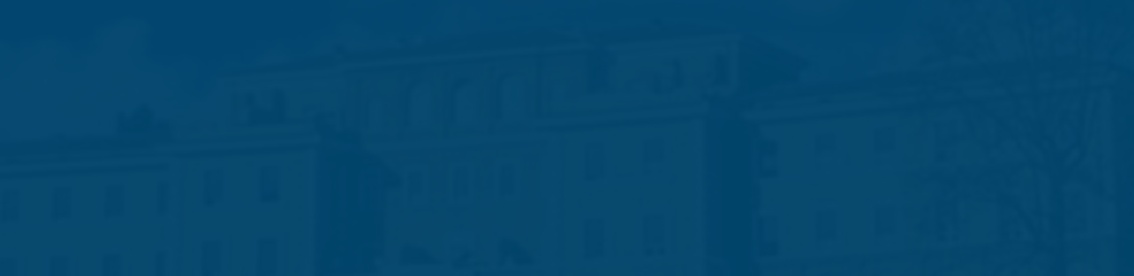 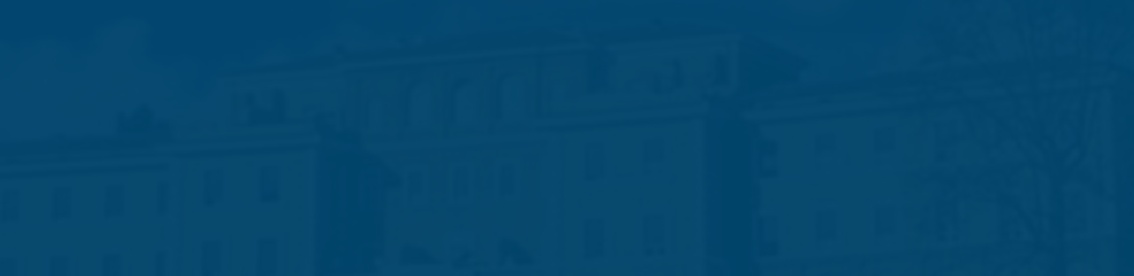 Presidenti: V. Cervelli, D. RibuffoModeratore: G. Dal Pra09.00 – 09.10 La ricostruzione mammaria durante la pandemia COVID19, esperienza della hub ospedale Sant’AndreaF. Santanelli Di Pompeo09.10 – 09.20	Scaffold tessuto-specifico per la ricostruzione mammariaG. Berna09.20 – 09.30 Ricostruzione mammaria:il tempo unico è reale? – P. Persichetti09.30 – 09.40 La ricostruzione prepettorale della mammella dti/two stage con e senza mesh – C. Magliocca09.40 – 09.50 La scelta del tipo di ricostruzione: proposta di uno scoreD. Casella09.50 – 10.00 La ricostruzione mammaria in tempo unico DTI con protesi ricoperte di poliuretano in epoca pandemica – A. Loreti10.00 – 10.10 Ricostruzione	mammaria	prepettorale	con	protesi	in poliuretano – M. Pozzi10.10 – 10.20 Ricostruzione mammaria con matrice biologica in pericardio bovino Bilayer – G. Perniciaro10.20 – 11.00 Discussione11.00 – 11.30 Coffee break11.30 – 11.45 Lettura Magistrale:La chirurgia rigenerativa nella ricostruzione mammaria – V. Cervelli11.45 – 13.15 TAVOLA ROTONDA: Lo sport come “completamento” e “perfezionamento” della ricostruzione mammaria. Presidenti: D. Masala, C. MornatiModeratori: R. Franceschetti, A. SpataroN. Cavalcanti, A. Fusco, G. Graziani, F. Iellamo, R. Leonardo,V. Palmieri, M. Roncacci, V.Tasciotti13.15 – 13.30 Chiusura del convegno14.00 MANIFEsTAZIONE sPORTIVA sUL TEVERERema/Roma per la vitaEquipaggi femminili in rappresentanza delle Aziende Sanitarie del Lazio e degli Ospedali di Roma “defileranno” insieme sul Tevere fra Ponte Nenni e Ponte Cavour, passando sotto al ponte Margherita da dove l’evento potrà essere seguito dal pubblico.Equipaggi femminili partecipanti su imbarcazioni 8 iole con 8 rematrici ed una timoniera a bordo:Direttori Generali Donna delle Aziende Sanitarie del LazioIstituzioni/Stampa/TestimonialAzienda Sanitaria Sant’AndreaAzienda Sanitaria San Giovanni AddolorataOspedale Fatebenefratelli San Giovanni Calibita Isola TiberinaPoliclinico Universitario Agostino GemelliSapienza Università di RomaUniversità Campus Biomedico di RomaAsl Roma1 – DirezioneAsl Roma 1 – Ospedale San Filippo NeriAsl Roma 1 – Centro Sant’Anna per la salute della DonnaAsl Roma 1 – Ospedale Santo Spirito in Saxia17.00   CERIMONIA DI CHIUsURA E PREMIAZIONEAnselmi D.(Roma) Berna G. (Treviso) Bernini M. (Firenze) Bonatti P. L. (Roma) Bosco M. (Roma) Buonomo O. (Roma) Casella D. (Siena) Cavalcanti N. (Roma) Cervelli V. (Roma) Chierchini P. (Roma) Ciabattoni A. (Roma) Dal Pra G. (Roma) Felici N. (Roma) Fenudi L. R. (Roma) Franceschetti R. (Roma) Frittelli P. (Roma)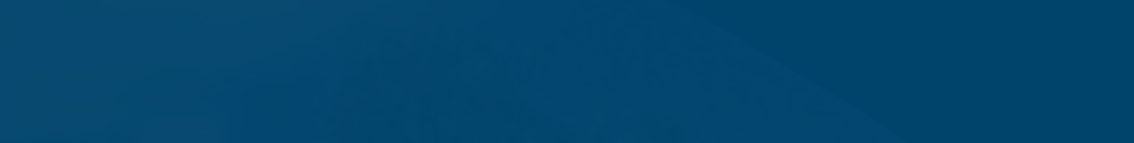 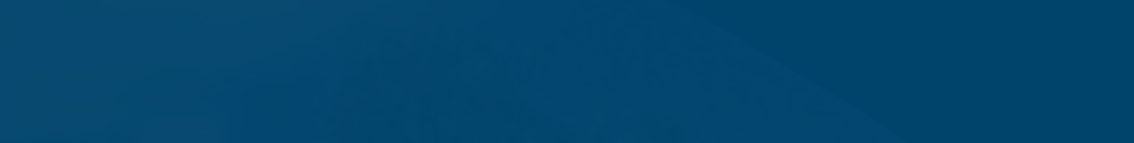 Fusco A. (Roma) Gasparini G. P. (Roma) Gennaro M. (Milano) Gliosci L. (Roma) Goletti M. (Roma) Graziani G. (Roma)Guerra M. (Roma) Iellamo F. (Roma) Leonardo R. (Roma) Leone L. (Roma) Lepre L. (Roma) Loreti A. (Roma) Magliocca C. (Roma) Mancini S. (Roma)Marcasciano M. (Siena) Marzilli R. (Roma) Masala D. (Roma) Mastronardi L. (Roma) Migliano E. (Roma) Mirri M. A. (Roma) Mornati C. (Roma) Muttillo I. (Roma) Onesti M. (Roma) Pacchiarotti A. (Roma) Palmieri V. (Roma) Palombo P. (Roma) Paolini G. (Roma) Perniciaro G. (Genova)Persichetti P. (Roma) Pofi E. (Roma)Pozzi M. (Roma) Raffaele M. (Roma) Ranalletta D. (Roma) Ribuffo D. (Roma) Roncacci M. (Roma) Roncella M. (Pisa) Saccucci P. (Roma) Salgarello M. (Roma) Santanelli Di PompeoF. (Roma)Santi P. L. (Genova) Schiaramazzi B. (Roma) Scoppola G. (Roma) Spataro A. (Roma) Stani S. (Roma)Stella R. (Roma) Tasciotti V. (Roma) Valeriani M. (Roma)La partecipazione, gratuita, sarà garantita sino ad esaurimento dei posti disponibili.L’iscrizione dovrà essere effettuata inviando una mail con i relativi dati alla Segreteria Organizzativa - mail@eurotraining.it